УРОК № 11     ТЕМА: ПРЯМОЛИНЕЙНОЕ РАВНОМЕРНОЕ ДВИЖЕНИЕЦели урока: Повторить понятие прямолинейного равномерного движение. Формировать умение использовать полученные знания для описания механических явлений; развивать общеучебные умения наблюдать, оформлять решения задач, аргументировать выводы.Необходимое оборудование и материалы: Раздаточный материал, интерактивная доска.План урока:1. Организационный момент2. Актуализация знаний. Повторение теории.3. Выделение основных понятий, законов и формул и представление их на казахском и английском языке.4. Закрепление знаний. Практикум решения задач.5. База данных задач6. Рефлексия.Ход урока: 1.  Организационный моментПриветствие (на одном из языков)Доброе утро. Садитесь, пожалуйста. Какое сегодня число? Кто отсутствует? Қайырлы таң. Отырыңыз. Бүгін қандай күн? Кім жоқ? Good morning. Sit down, please. What date is it today? Who is absent? Кто дежурит сегодня в вашем классе (группе)? Сыныпта кезекші бүгін кім?Who is on duty in your class (group) today? 2.  Повторение теории Кинематика.   Равномерное прямолинейное движениеСкорость.         СИ: м/с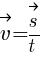 Проекция скорости на координатную ось.               СИ: м/с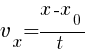 Перемещение.       СИ: м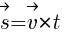 Проекция перемещения (sx) при равномерном прямолинейном    СИ: м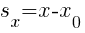 3. Выделение основных понятий, законов и формул и представление их на английском языке4.Практикум решения задач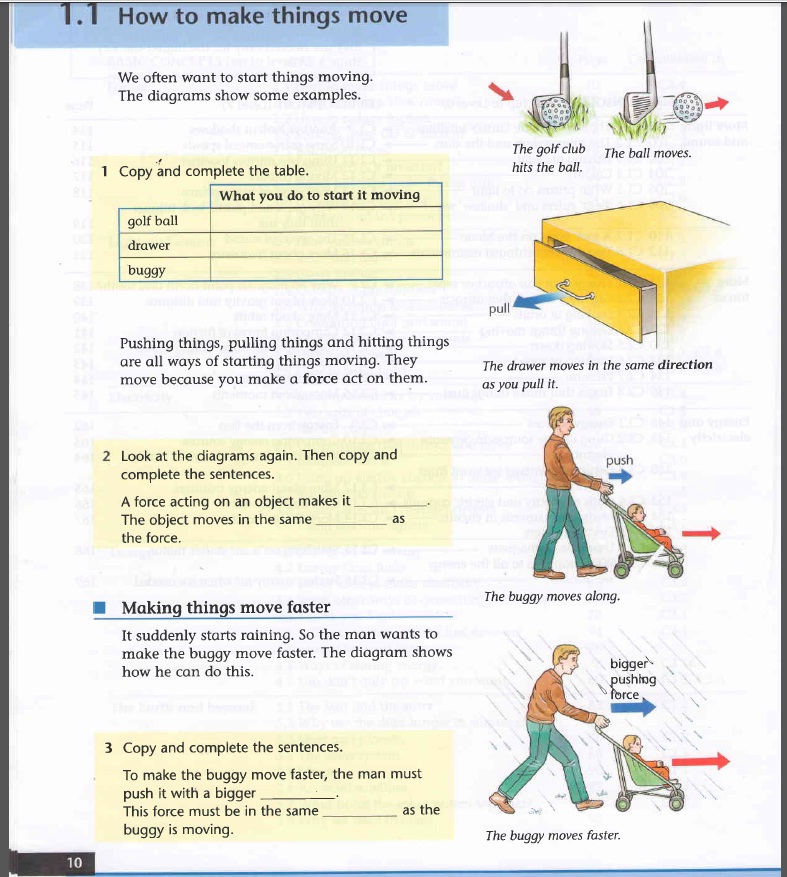 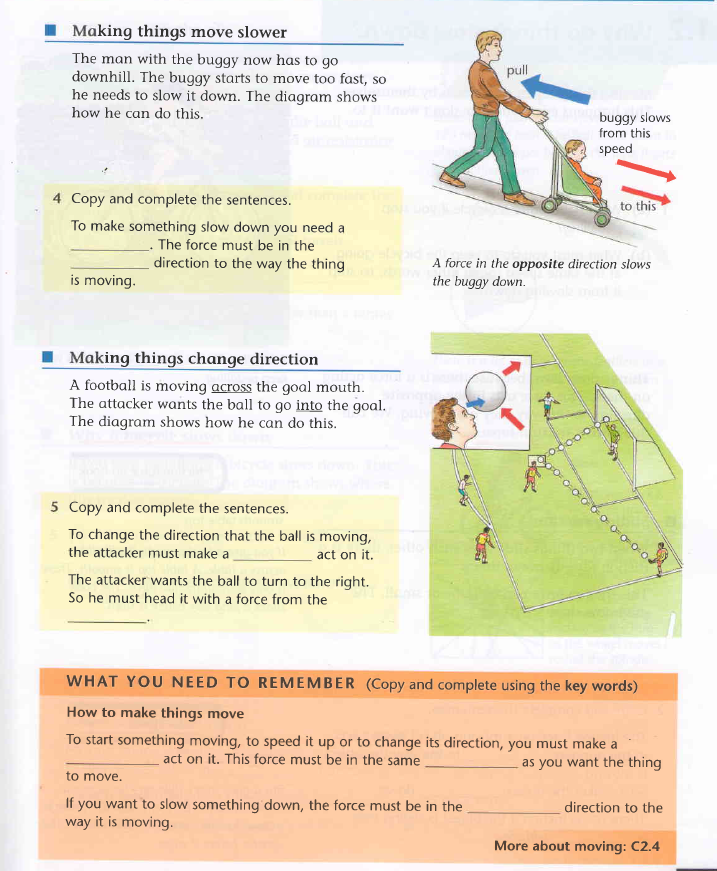 5. База данных задач.1. Два велосипедиста стартуют одновременно на дистанции 2,2 км. Скорость первого велосипедиста равна 10 м/с, второго — 11 м/с. На сколько секунд второй велосипедист опередит первого?    1) 10 с      2) 20 с        3) 30 с     4) 40 с2. Тело, двигаясь прямолинейно и равномерно в плоскости, переместилось из точки А с координатами (0; 2) м в точку В с координатами (4; -1) м за время, равное 5 с. Определите модуль скорости тела.     1) 0,5 м/с     2) 1 м/с      3) 1,5 м/с     4) 2 м/с3. Тело движется вдоль оси ОХ. Проекция его скорости Vx(t) меняется по закону, приведенному на графике. Путь, пройденный телом за 2 с, равен1) 10 м     2) 20 м       3) 40 м     4) 80 м6.РефлексияДополнительные фразы  на казахском и английском языке использовать из приложенияначальная скоростьалғашкы жылдамдыкinitial velocityначальная точкабастапкы нүктеinitial point (a vector, line segment)начальные условиябастапқы шарттарinitial conditionнаправлениебағытdirectionнеравномерноебір қалыпсызno uniformпрямолинейное равномерное движениесызықты біркелкі қозғалысrectilinear uniform motionскоростьжылдамдығыspeedпройденный путьқашықтыққа жүрдіdistance traveledперемещениежылжытыңызmoveтраекториятраекторияtrajectoryвремяуақыттаtime